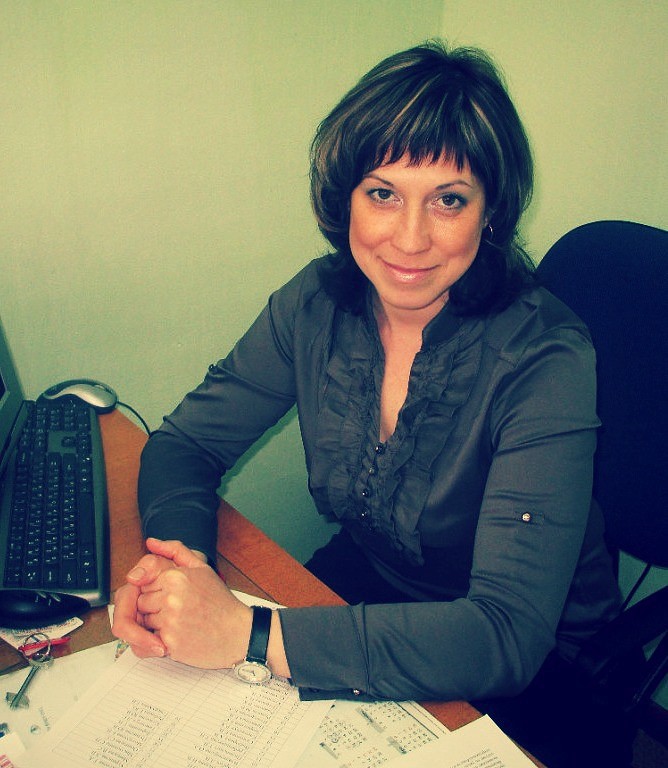 Махнева Татьяна АлексеевнаУчитель – логопед  ВККСведения об образовании: Образование высшее, в 1997 году закончила Уральский государственный педагогический университет, по специальности «Олигофренопедагогика и логопедия», присвоена  квалификация «Учитель и логопед вспомогательной школы»Общий трудовой стаж:  25 летСтаж  в данной должности: 19 летПовышение квалификации: 1998 г. защитила I квалификационную категорию.2006 г. подтвердила  I квалификационную категорию2011 г. защитила на высшую квалификационную категорию2016 г. срок очередной аттестацииСведения о повышении квалификации:2012 год - ФГБОУ  ВПО «Уральский государственный педагогический университет»  «Современные логопедические технологии». 2013год - ФГБОУ  ВПО «Уральский государственный педагогический университет»  участник  Всероссийской  научно-практической  конференции с международным участием «Логопедические технологии в условиях инклюзивного обучения детей с нарушением речи»2014год - ИРРО  «Содержание и технологии введения федерального государственного образовательного стандарта общего образования обучающихся  с умственной отсталостью». 2015год - ФГБОУ ВПО «Уральский государственный педагогический университет»  «Подготовка педагогической команды образовательной организации к работе в условиях ФГОС обучающихся с умственной отсталостью».Имею следующие награды: 2011, 2012 год  Почётная грамота Министерства общего и профессионального  образования Свердловской области. 2013, 2015 год грамоты  Окружного фестиваля детского творчества «Надежда» г. Каменск-Уральский.2013 год  Грамота «ЦСПС и Д города Богданович»  спортивного слёта семей, воспитывающих детей с ОВЗ «Присоединяйтесь». 2012, 2013, 2014, 2015  год    Почётные грамоты ГО Богданович за добросовестный труд, за успехи в организации и совершенствовании образовательного процесса и за активную работу в профсоюзе.2013, 2014, 2015год  Диплом участника Всероссийского интернет - конкурса педагогического творчества2015 год  Сертификат  ГБОУ СО «ЦПМСС Речевой центр» «Создание организационно – педагогических условий для внедрения модели успешной социализации детей с ОВЗ. Использование современного оборудования и технологий, обеспечивающих успешную социализацию обучающихся с тяжелыми нарушениями речи и расстройствами  аутистического  спектра»2015 год Диплом Международного Слёта работников коррекционного и инклюзивного образования – Сочи 2015. 